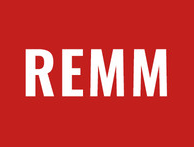 Om digitala möten och hybridmötenMed denna enkät undersöker vi hur olika former av möten fungerar i er organisation.Enkätundersökningen är en del av vårt arbete med att skapa en mer hållbar och effektiv möteskultur och görs i samarbete med Trafikverket och Lunds universitet.Stort tack för din tid!Christer Strömberg, uppdragsledare för REMM på TrafikverketPeter Arnfalk, forskare på Lunds universitet Om enkätenEnkäten är anonym. Obligatoriska frågor är markerade med *.Det finns möjlighet att göra uppehåll i inmatningen på en och samma dator/enhet och sedan gå tillbaka och ändra inmatade svar, fram tills dess att enkäten skickas (men tryck inte på "Lämna enkät" - då försvinner svaren). Vi ber dig skicka endast ett enkätsvar. Du kan skriva ut och/eller skapa en PDF av ditt eget enkätsvar när du har besvarat enkäten. Enkätverktyget SUNET Survey är en molntjänst. Servern står i Växjö. Datatrafiken mellan klient och server är krypterad (om https är aktiverat). Systemet uppfyller GDPR. Personuppgiftsbiträdesavtal finns. För frågor angående enkäten kontakta Peter Arnfalk: peter.arnfalk@iiiee.lu.se För mer information om REMM: https://www.remm.se/Om dig och din arbetsplatsDin ålder?Under 20 år20-29 år30-39 år40-49 år50-59 år60-70 årÖver 70 årKön?KvinnaManAnnat alternativFöredrar att inte svaraArbetar du på distans?Nej, aldrigJa, i snitt en dag per veckaJa, i snitt två dagar per veckaJa, i snitt tre dagar per veckaJa, i snitt fyra dagar per veckaJa, i snitt fem dagar per veckaVilken myndighet arbetar du för? *Annan (ange vilken nedan)ArbetsförmedlingenArbetsmiljöverketAllmänna reklamationsnämnden, ARNBlekinge tekniska högskolaBolagsverketBrottsoffermyndighetenCentrala studiestödsnämndenChalmers tekniska högskola ABDIGGE-hälsomyndighetenEnergimyndigheten…osv.Hur stor del av dina möten leder du eller ansvarar du för?IngaMindre än hälftenUngefär hälftenMer än hälftenAlla eller nästan allaOm olika typer av mötenMed digitala möten menar vi möten på distans i realtid, med ljud och video via dator, telefon, eller surfplatta, t.ex. Skype, Teams, Zoom m.fl. Med hybridmöten menar vi möten då och några befinner sig på samma plats, och någon eller några deltar digitalt. Med fysiska möten menar vi möten då alla deltar på samma plats.Hur MÅNGA fysiska, digitala och hybridmöten deltar du i PER VECKA, i genomsnitt? (inkludera möten som du själv leder). Ange en siffra mellan 0 och 100.Antal möten per vecka, i snittFysiska möten (alladeltar på samma plats)Digitala möten (alla deltar digitalt från olika platser) Hybridmöten (någon/några deltar digitalt, några på samma plats)Vad tycker du om ANTALET möten som du har?För få	Lagom många	För mångaFysiska mötenDigitala mötenHybridmötenOm du tycker att antalet möten är för många - kan du ge förslag på möten du skulle vilja ha färre av?Hur väl tycker du att olika former av möten och samverkan som du deltar i fungerar?Mycketdåligt	Dåligt	OK	Bra	Mycket braFysiska mötenDigitala mötenHybridmötenDigital samverkanutanför mötenKommentarVilka utmaningar har du stött på vid användningen av digitala och/eller hybridmöten? (du kan välja flera alternativ)Kapacitetsproblem (t.ex. nätverk, VPN)En eller flera funktioner är avstängda (t.ex. video, visa presentationer, skärmdelning)Vissa deltagare har inte kunnat koppla upp och delta i mötetJag är ovan och tycker det är svårt att använda digitala mötesverktyg.Andra mötesdeltagare är ovana/okunniga vilket skapar problem i digitala mötenVissa mötesledare är ovana/okunniga vilket skapar problem i digitala mötenProblem med ljudet - deltagare som har dålig/fel mikrofonJag tycker det är svårare att utföra mitt jobb med hjälp av digitala möten jämfört med att ha fysiska möten.Jag tycker det är jobbigt och/eller tråkigt med enbart digitala möten.Nej, inga utmaningar! Andra utmaningar - ange vilka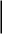 KommentarHur tycker du följande bidrar till att göra ett digitalt möte bra?Gör mötetVet ej/ej	Försämrar	Gör mötet	myckettillämpligt	mötet	Varken eller	bättre	bättreDe som pratar harheadset med bramikrofonDeltagarna har videon påMöjlighet att stänga avden egna videonSkärmdelningChat under mötetUppdelning i grupprumDigital whiteboard/tavlaOmröstningar/PollsDigital handuppräckningReaktioner (ex. tummeupp)Att man kan arbeta isamma dokumentsamtidigtAtt mötet spelas in ochkan ses senareLive transkribering avmötet (undertexter)Digital samverkan föreoch efter mötetKommentarHur viktiga tycker du att följande saker är för att ett digitalt eller hybridmöte ska bli bra?Vet ej/ej	Gör mötet något	Gör mötettillämpligt	Inte viktigt alls	bättre	mycket bättreInformation har skickatsut i förvägMötet börjar och slutar iutsatt tidDet finns en tydligagendaNågon är utsedd att ledamötetMötesledaren är kunnigoch trygg i sinfaciliterande rollTalföljden respekterasDet råder en god ochavspänd stämningAlla som vill får kommatill talsMötesledaren ärvälbekant medmötesverktygetDeltagarna har god"netikett" - beter sighövligt i mötetKommentarHur bra är man på detta i de digitala möten som du deltar i?Vet ej/ejtillämpligt	Inte bra alls	Bra	Mycket braInformation har skickatsut i förvägMötet börjar och slutar iutsatt tidDet finns en tydligagendaNågon är utsedd att ledamötetMötesledaren är kunnigoch trygg i sinfaciliterande rollTalföljden respekterasDet råder en god ochavspänd stämningAlla som vill får kommatill talsMötesledaren ärvälbekant medmötesverktygetDeltagarna har god"netikett" - beter sighövligt i mötetKommentar